                                                                                      LOGO ORGANIZZAZIONE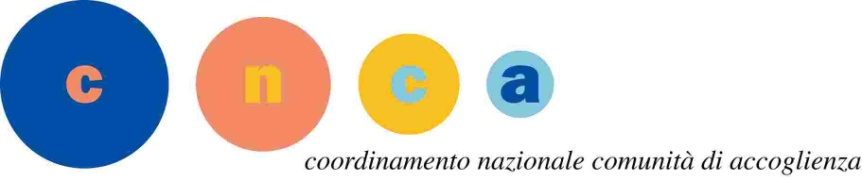 PROGETTO “DaFF: Da Ferite a Feritoie”		CODICE PROGETTO PTCSU0024821011849NMTXPRESSO L’ORGANIZZAZIONE Cooperativa Prospettiva, Via San Luca Evangelista, 6N.DataLuogoOrario convocazioneCognomeNomeData nascitaNote123/03/2022Cooperativa Prospettiva9,30AMICOALESSANDRO22/03/99223/03/2022Cooperativa Prospettiva10.00BALTICOGIAMMARCO02/06/97323/03/2022Cooperativa Prospettiva10,30GARIBALDIFEDERICO04/07/97423/03/2022Cooperativa Prospettiva11,00VADALA’MARIANO17/07/95523/03/2022Cooperativa Prospettiva11,30TORRISIDANIELE05/06/2000623/03/2022Cooperativa Prospettiva12.00BISIGNANOREBECCA SANTA22/11/2002723/03/2022Cooperativa Prospettiva12,30SURIANOMONICA19/10/93823/03/2022Cooperativa Prospettiva16.00TOROCRISTINA08/03/98923/03/2022Cooperativa Prospettiva16,30ZITELLIGLENDA18/03/9510